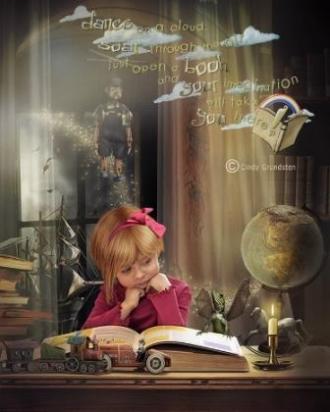 http://www.alldeti.com/ - цей ресурс створений для того, щоб кожен з батьків міг знайти відповіді на хвилюючі запитання і таким чином поліпшити процес дорослішання своїх дітей. На сайті будуть порушуватися питання виховання, охорони здоров'я, харчування дітей тощо.

http://babynet.ru/ - практикум для батьківСайт призначений для молодих батьків і для тих, хто тільки збирається ними стати. Ви знайдете відповіді на більшість питань, що хвилюють Вас з моменту планування вагітності і до моменту вступу дітей у доросле життя.

http://detky.in.ua/ - cайт “Наші діти” – вчимося бути батьками! Найкращий сайт для молодих батьків.

http://www.kid.ru/ - дитина - вагітність, пологи, діти і батьки. Планування дитини, вагітність і пологи, вибір пологового будинку, щомісячний календар вагітності, виховання дітей різного віку…

http://malishi.ru/ - статті, публікації про виховання і навчання дітей, ранній розвиток малечі. Ігри та іграшки дитини: від немовляти до школяра.

http://www.mamashkam.ru/ - сайт для батьків про дітей.Матеріали для навчання дітей дошкільного та шкільного віку, здоров'я та розвитку дітей, сім'ї. Дітлахи, батьки, побут і дозвілля, корисні поради, дитячий довідник, форум, щоденники, конкурси, особистий кабінет – такі рубрики ви знайдете на цьому сайті.

http://www.nanya.ru/ - НЯНЯ. Головний сімейний портал країни. Все про дітей.

http://www.parenting.ru/ - мамам і татам про дітей. Все, що вам необхідно знати, щоб виростити і виховати свою дитину. Від підготовки до вагітності і до підліткових проблем.

http://www.solnet.ee/parents/ - щоденний пізнавально-розважальний портал для дітей, батьків та педагогів. Конкурси і вікторини, віртуальна школа для малюків, ігри і мультфільми, методики раннього навчання, консультації дитячих фахівців, сценарії свят, батьківський досвід, служба розсилки віртуальних листівок.

http://uti-puti.com.ua/ - Київський сімейний портал, створений з метою щирої турботи про благополуччя Вашої родини. 